CERERE REÎNNOIRE CONTRACT DE ÎNCHIRIERE LOCUINȚĂ A.N.L.	Subsemnatul (a) ___________________________________________, domiciliat (ă) în Hunedoara, strada _____________________________________, nr.____, bl.____, sc.____, et.____, ap.____, posesor/posesoare al/a actului de identitate seria ____, nr. ______________________, C.N.P. I_I_I_I_I_I_I_I_I_I_I_I_I_I, în calitate de titular al contractului de închiriere nr. ___________, valabil până la data de ____________,  vă rog să-mi aprobaţi reînnoirea contractului de închiriere pentru spaţiu cu destinaţia: 	􀀀  locuinţă A.N.L. din localitatea Hunedoara, str. __________________________________, nr.____, bl.____, sc.____, et.____, ap.____, judeţul Hunedoara, telefon _____________________________	Locuinţa care face obiectul închirierii va fi folosită de titularul contractului de închiriere  şi de membrii familiei acestuia și/sau alte persoane aflate în întreținerea acestuia, astfel:	 Titular  _____________________________________________________________                 Soţ /soţie ___________________________________________________________                   Copii  ______________________________________________________________	 Alte persoane ________________________________________________________Anexez:    -   contractul de închiriere/act adițional (fotocopie);acte de stare civilă (fotocopii) – certificat de naştere (copii minori), certificat de căsătorie,  buletin/carte de identitate (titular + toţi membrii majori);declaraţie notarială din care să rezulte că titularul, împreună cu soţul/soţia şi ceilalţi membrii majori din familia acestuia nu deţin în proprietate o locuinţă, nu au înstrăinat o locuinţă după data de 1 ianuarie 1990 şi nu deţin, în calitate de chiriaş, o altă locuinţă destinată închirierii.după caz, fotocopie certificat de încadrare în gradul de handicap grav/accentuat;adeverințe de la locul de muncă din care să rezulte venitul net pe ultimele 12 luni (pentru toate persoanele din familie angajate) cupon de pensie, cupon de șomaj sau adeverință AJOFM (după caz); declarație notarială individuală pentru situația în care nu se realizează venituri (pentru toate persoanele din familie care nu realizează venituri) sau realizează venituri ocazionale (și cuantumul acestora);ultima chitanță de la chirie și taxe comune (original + fotocopii) După analiza documentelor sus-menționate, departamentul de specialitate poate solicita completarea acestora cu alte documente necesare, conform prevederilor legale.Menționez că am luat la cunoștință faptul că informațiile din cererea depusă și din actele anexate la aceasta, vor fi prelucrate de PMH cu respectarea prevederilor Regulamentului (UE) 2016/679 privind protecția persoanelor fizice în ceea ce privește prelucrarea datelor cu caracter personal și libera circulație a acestor date. Declar că am fost informat că datele cu caracter personal sunt prelucrate în scopul și pentru îndeplinirea atribuțiilor legale ale instituției și sunt de acord cu această prelucrare.	Data: ____________________			Semnătura: ____________________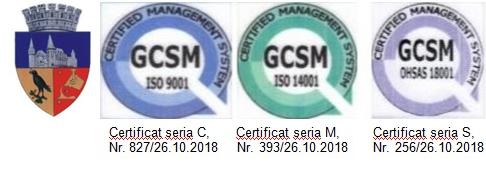 